BASKETBALL CALENDAR					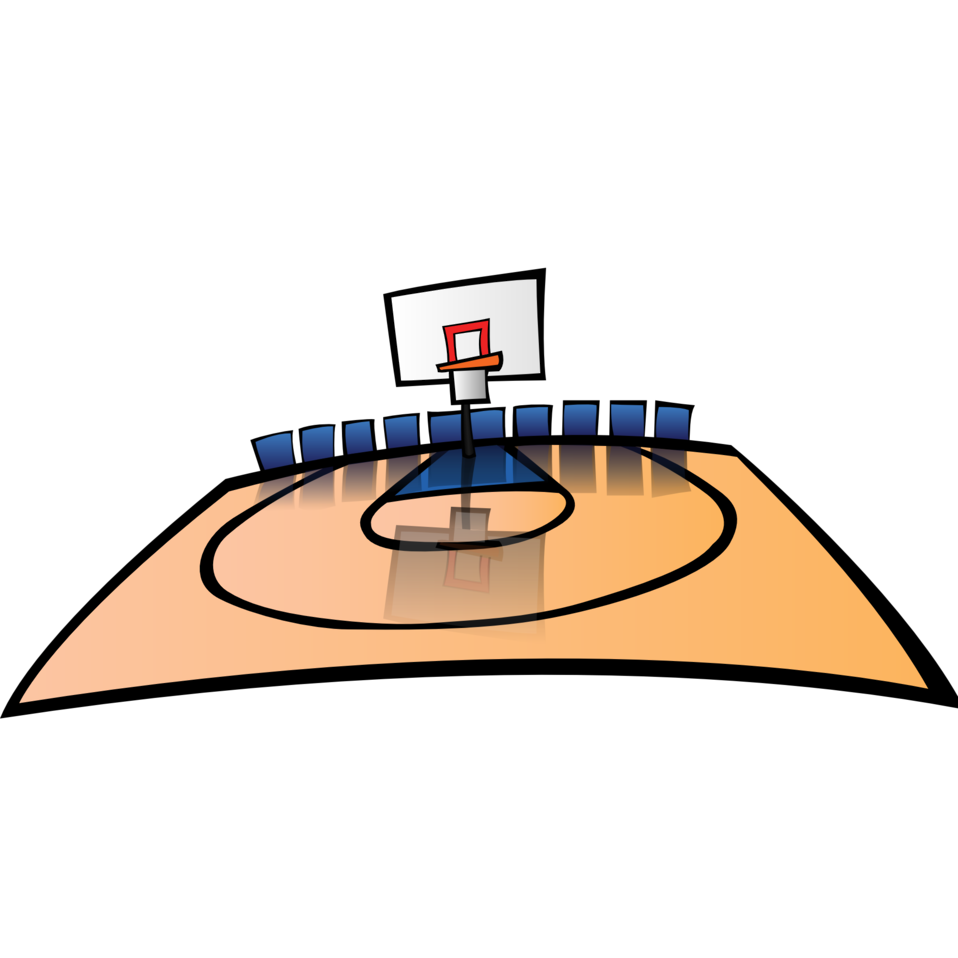 January10Varsity Girls 2:30 - 4:00JV Girls 4:00 - 5:3011JV Cheer2:30 - 3:45JV Boys4:30 - 6:0012Varsity Girls 2:30 - 4:00JV Girls 4:00 - 5:30JV Boys6:00 - 7:3013Varsity Cheer2:30 - 3:30Varsity Boys6:00 - 7:30 14NO GAMESBYE WEEK17NO SCHOOLNO PRACTICES18JV Cheer2:30 - 3:45JV Boys4:30 - 6:0019NO Varsity or JV Girls practicesJV Boys6:00 - 7:3020Varsity Cheer2:30 - 3:30JV Girls 4:00 - 5:30Varsity Boys6:00 - 7:3021Catholic Academy AT Holy Ghost (St. James Gym 2437 Niagara Rd.)3:45 JV Boys5:00 Varsity Boys6:15 Varsity Girls7:30 JV Girls24Varsity Girls 2:30 - 4:00JV Girls 4:00 - 5:30Varsity Boys6:00 - 7:3025JV Cheer2:30 - 3:45JV Boys4:30 - 6:0026Varsity Girls 2:30 - 4:00JV Girls 4:00 - 5:30JV Boys6:00 - 7:3027Varsity Cheer2:30 - 3:30Varsity Boys6:00 - 7:30 28St. John AT Catholic Academy 3:45 JV Boys5:00 Varsity Boys6:15 Varsity Girls7:30 JV Girls